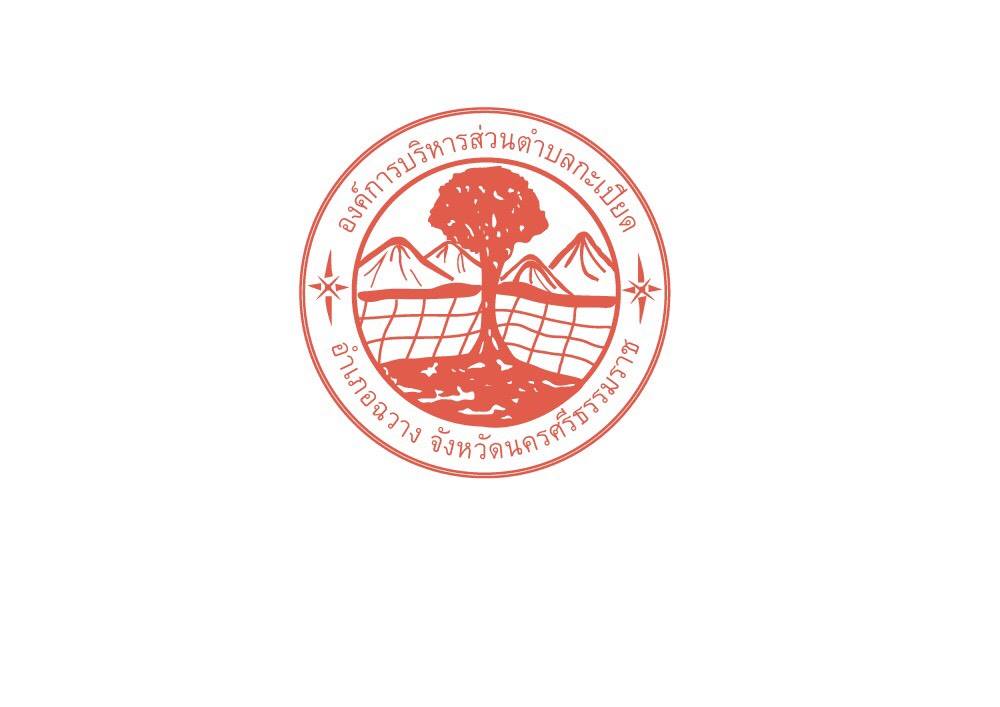 คู่มือประเมินความเสี่ยงการทุจริตองค์การบริหารส่วนตำบลกะเปียด อำเภอฉวาง จังหวัดนครศรีธรรมราชWWW.KAPEAD.GO.THโทรศัพท์ 075-466-216โทรสาร 075-466-216คำนำเหตุการณ์ความเสี่ยงด้านการทุจริตเกิดแล้วจะมีผลกระทบทางลบ ซึ่งปัญหามาจากสาเหตุต่างๆ ที่ค้นหาต้นตอที่แท้จริงได้ยาก ความเสี่ยงจึงจำเป็นต้องคิดล่วงหน้าเสนอ การป้องกันการทุจริต คือ การแก้ปัญหาการทุจริตที่ยั่งยืน ซึ่งเป็นหน้าที่ความรับผิดชอบของหัวหน้าส่วนราชการ และเป็นเจตจำนงของทุกองค์กรที่ร่วมต่อต้านการทุจริตทุกรูปแบบ อันเป็นวาระเร่งด่วนของรัฐบาลการนำเครื่องมือประเมินความเสี่ยงการทุจริตมาใช้ในองค์กร จะช่วยให้เป็นหลักประกันในระดับหนึ่งได้ว่าการดำเนินการขององค์กรจะไม่มีการทุจริต หรือในกรณีที่พบกับการทุจริตที่ไม่คาดคิด โอกาสที่จะประสบกับปัญหาน้อยกว่าองค์กรอื่น หรือหากเกิดความเสียหายขึ้นก็จะเป็นความเสียหายที่น้อยกว่าองค์กรที่ไม่มีการนำเครื่องมือประเมินความเสี่ยงการทุจริตมาใช้ เพราะได้มีการเตรียมการป้องกันล่วงหน้าไว้โดยให้เป็นส่วนหนึ่งของการปฏิบัติงานประจำ ซึ่งไม่ใช่การเพิ่มภาระงานแต่อย่างใดองค์การบริหารส่วนตำบลไม้เรียง เป็นองค์กรปกครองส่วนท้องถิ่น ที่มีบทบาทในการขับเคลื่อนหน่วยงานภาครัฐให้บริหารงานภายใต้กรอบธรรมาภิบาล โดยการประเมินความเสี่ยงการทุจริตจะเป็นเครื่องมือหนึ่งในการขับเคลื่อนธรรมาภิบาลเพื่อลดปัญหาการทุจริตภาครัฐ ที่กำหนดให้ทุกส่วนราชการและหน่วยงานของรัฐ โดยมุ่งเน้นการสร้างธรรมาภิบาลในการบริหารงาน และส่งเสริมการมีส่วนร่วมจากทุกภาคส่วนในการตรวจสอบ เฝ้าระวัง เพื่อสกัดกั้นมิให้เกิดการทุจริตประพฤติ มิชอบได้องค์การบริหารส่วนตำบลไม้เรียง จึงได้ดำเนินการประเมินความเสี่ยงในองค์กรขึ้น เพื่อให้หน่วยงานมีมาตรการ ระบบหรือแนวทางในการบริหารจัดการความเสี่ยงของการดำเนินงานที่อาจก่อให้เกิดการทุจริตซึ่งเป็นมาตรการป้องกันการทุจริตเชิงรุกที่มีประสิทธิภาพต่อไป         สำนักปลัดองค์การบริหารส่วนตำบลไม้เรียงมกราคม ๒๕๖๓สารบัญเรื่อง 											หน้าวัตถุประสงค์การประเมินความเสี่ยงการทุจริต 							1 การบริหารจัดการความเสี่ยงมีความแตกต่างจากการตรวจสอบภายในอย่างไร 				1กรอบการประเมินความเสี่ยงการทุจริต 								1องค์ประกอบที่ทำให้เกิดการทุจริต 									2ขอบเขตประเมินความเสี่ยงการทุจริต 								2ขั้นตอนการประเมินความเสี่ยงการทุจริต 								3วิธีวิเคราะห์ความเสี่ยง 										3การระบุความเสี่ยง										3การวิเคราะห์สถานะความเสี่ยง 									4เมทริกส์ระดับความเสี่ยง 										4การประเมินการควบคุมความเสี่ยง 								5แผนบริหารความเสี่ยง										6ประเมินความเสี่ยงการทุจริต1.วัตถุประสงค์การประเมินความเสี่ยงการทุจริตมาตรการป้องกันการทุจริตสามารถจะช่วยลดความเสี่ยงที่อาจก่อให้เกิดการทุจริตในองค์กรได้ ดังนั้น การประเมินความเสี่ยงด้านการทุจริต การออกแบบและการปฏิบัติงานตามมาตรการควบคุมภายในที่เหมาะสมจะช่วยลดความเสี่ยงด้านการทุจริต ตลอดจนการสร้างจิตสำนึกและค่านิยมในการต่อต้านการทุจริตให้แก่บุคลากรขององค์ถือเป็นการป้องกันการเกิดการทุจริตในองค์กร ทั้งนี้ การนำเครื่องมือประเมินความเสี่ยงมาใช้ในองค์กรจะช่วยให้เป็นหลักประกันในระดับหนึ่งว่า การดำเนินการขององค์กรจะไม่มีการทุจริต หรือในกรณีที่พบกับการทุจริตที่ไม่คาดคิดโอกาสที่จะประสบกับปัญหาน้อยกว่าองค์กรอื่น หรือหากเกิดความเสียหายขึ้นก็จะเป็นความเสียหายที่น้อยกว่าองค์กรที่ไม่มีการนำเครื่องมือประเมินความเสี่ยงมาใช้เพราะได้มีการเตรียมการป้องกันล่วงหน้าไว้โยให้เป็นส่วนหนึ่งของการปฏิบัติงานประจำ ซึ่งไม่ใช่การเพิ่มภาระงานแต่อย่างใดวัตถุประสงค์หลักของการประเมินความเสี่ยงการทุจริต เพื่อให้หน่วยงานภาครัฐมีมาตรการระบบ หรือ แนวทางในการบริหารจัดการความเสี่ยงของการดำเนินงานที่อาจก่อให้เกิดการทุจริต ซึ่งเป็นมาตรการป้องกันการทุจริตเชิงรุกที่มีประสิทธิภาพต่อไป2. การบริหารจัดการความเสี่ยงมีความแตกต่างจากการตรวจสอบภายในอย่างไรการบริหารจัดการความเสี่ยงเป็นการทำงานในลักษณะที่ทุกภาระงานต้องประเมินความเสี่ยงก่อนปฏิบัติงานทุกครั้ง และแทรกกิจกรรมการตอบโต้ความเสี่ยงไว้ก่อนเริ่มปฏิบัติงานหลักตามภาระงานปกติของการเฝ้าระวังความเสี่ยงล่วงหน้าจากทุกภาระงานร่วมกันโดยเป็นส่วนหนึ่งของความรับผิดชอบปกติที่มีการรับรู้และยอมรับจากผู้ที่เกี่ยวข้อง(ผู้นำส่งงานให้) เป็นลักษณะ Pre-Decision ส่วนการตรวจสอบภายในจะเป็นลักษณะกำกับติดตามความเสี่ยงเป็นการสอบทาน เป็นลักษณะ Post-Decision 3. กรอบการประเมินความเสี่ยงการทุจริตกรอบตามหลักของ การควบคุมภายในองค์กร ตามมาตรฐาน COSO 2013(Committee of Sponsoring Organizations 2013) ซึ่งมาตรฐาน COSO เป็นมาตรฐานที่ได้รับการยอมรับมาตั้งแต่เริ่มออกประกาศใช้เมื่อปี 1992 สำหรับมาตรฐาน COSO 2013 ประกอบด้วย 5 องค์ประกอบ 17 หลักการดังนี้องค์ประกอบที่ 1 สภาพแวดล้อมการควบคุม(Control Environment) หลักการที่ 1 องค์กรยึดหลักความซื่อตรงและจริยธรรมหลักการที่ 2 คณะกรรมการแสดงออกถึงความรับผิดชอบต่อการกำกับดูแลหลักการที่ 3 คณะกรรมการและฝ่ายบริหาร มีอำนาจการสั่งการชัดเจนหลักการที่ 4 องค์กร จูงใจ รักษาไว้ และจูงใจพนักงานหลักการที่ 5 องค์กรผลักดันให้ทุกตำแหน่งรับผิดชอบต่อการควบคุมภายในองค์ประกอบที่ 2 การประเมินความเสี่ยง(Risk Assessment) หลักการที่ 6 กำหนดเป้าหมายชัดเจนหลักการที่ 7 ระบุและวิเคราะห์ความเสี่ยงอย่างครอบคลุมหลักการที่ 8 พิจารณาโอกาสที่จะเกิดการทุจริตหลักการที่ 9 ระบุและประเมินความเปลี่ยนแปลงที่จะกระทบต่อการควบคุมภายใน2องค์ประกอบที่ 3 กิจกรรมการควบคุม(Control Activities) หลักการที่ 10 ควบคุมความเสี่ยงให้อยู่ในระดับที่ยอมรับได้หลักการที่ 11 พัฒนาระบบเทคโนโลยีที่ใช้ในการควบคุมหลักการที่ 12 ควบคุมให้นโยบายสามารถปฏิบัติได้องค์ประกอบที่ 4 สารสนเทศและการสื่อสาร(Information and Communication) หลักการที่ 13 องค์กรข้อมูลที่เกี่ยวข้องและมีคุณภาพหลักการที่ 14 มีการสื่อสารข้อมูลภายในองค์กร ให้การควบคุมภายในดำเนินต่อไปได้หลักการที่ 15 มีการสื่อสารกับหน่วยงานภายนอก ในประเด็นที่อาจกระทบต่อการควบคุมภายในองค์ประกอบที่ 5 กิจกรรมการกำกับติดตามและประเมินผล(Monitoring Activities) หลักการที่ 16 ติดตามและประเมินผลการควบคุมภายในหลักการที่ 17 ประเมินและสื่อสารข้อบกพร่องของการควบคุมภายในทันเวลาและเหมาะสมทั้งนี้องค์ประกอบการควบคุมภายในแต่ละองค์ประกอบและหลักการจะต้อง Present & Function (มีอยู่จริงและนำไปปฏิบัติได้) อีกทั้งทำงานอย่างสอดคล้องและสัมพันธ์กัน จึงจะทำให้การควบคุมภายในมีประสิทธิผล4. องค์ประกอบที่ทำให้เกิดการทุจริตองค์ประกอบหรือปัจจัยที่นำไปสู่การทุจริต ประกอบด้วย Pressure/Incentive หรือแรงกดดันหรือแรงจูงใจ Opportunity หรือ โอกาส ซึ่งเกิดจากช่องโหว่ของระบบต่างๆ คุณภาพการควบคุมกำกับควบคุมภายในขององค์กรมีจุดอ่อน และ Rationalization หรือ การหาเหตุผลสนับสนุนการกระทำตามทฤษฎีสามเหลี่ยมการทุจริต (Fraud Triangle) 5. ขอบเขตประเมินความเสี่ยงการทุจริตองค์การบริหารส่วนตำบลท่าหิน จะแบ่งความเสี่ยงออกเป็น 3 ด้าน ดังนี้5.1 ความเสี่ยงการทุจริตที่เกี่ยวข้องกับการพิจารณาอนุมัติ อนุญาต(เฉพาะหน่วยงานที่มีภารกิจให้บริการประชาชนอนุมัติ หรืออนุญาต ตามพระราชบัญญัติการอำนวยความสะดวกในการพิจารณาอนุญาตของทางราชการ พ.ศ. 2558) 5.2 ความเสี่ยงการการทุจริตในความโปร่งใสของการใช้อำนาจและตำแหน่งหน้าที่ Opportunity 5.3 ความเสี่ยงการทุจริตในความโปร่งใสของการใช้จ่ายงบประมาณและการบริหารจัดการทรัพยากรภาครัฐ36. ขั้นตอนการประเมินความเสี่ยงการทุจริต มี 9 ขั้นตอน ดังนี้1. การะบุความเสี่ยง2. การวิเคราะห์สถานะความเสี่ยง3. เมทริกส์ระดับความเสี่ยง4. การประเมินการควบคุมความเสี่ยง5. แผนบริหารความเสี่ยง6. การจัดทำรายงานผลการเฝ้าระวังความเสี่ยง7. จัดทำระบบการบริหารความเสี่ยง8. การจัดทำรายงานการบริหารความเสี่ยง9. การรายงานผลการดำเนินงานตามแผนการบริหารความเสี่ยงวิธีวิเคราะห์ความเสี่ยงเป็นการวิเคราะห์โดยเริ่มจากการระบุความเสี่ยงจากกระบวนงานต่างๆ อธิบายรูปแบบพฤติการณ์ เหตุการณ์ความเสี่ยงต่อการทุจริต การวิเคราะห์ระดับความรุนแรงของผลกระทบ กับระดับความจำเป็นของการเฝ้าระวัง และการกำหนดมาตรการ/กิจกรรม/แนวทาง ในการป้องกันความเสี่ยงของการดำเนินงานที่อาจก่อให้เกิดการทุจริตในองค์การบริหารส่วนตำบลท่าหิน ที่มีประสิทธิภาพการระบุความเสี่ยง(Risk Identification) ประเมินความเสี่ยงการทุจริต ด้านความเสี่ยงการทุจริตที่เกี่ยวข้องกับการพิจารณาอนุมัติ อนุญาต(เฉพาะหน่วยงานที่มีภารกิจให้บริการประชาชนอนุมัติ หรืออนุญาต ตามพระราชบัญญัติการอำนวยความสะดวกในการพิจารณาอนุญาตของทางราชการ พ.ศ. 2558) ความเสี่ยงการการทุจริตในความโปร่งใสของการใช้อำนาจและตำแหน่งหน้าที่ความเสี่ยงการทุจริตในความโปร่งใสของการใช้จ่ายงบประมาณและการบริหารจัดการทรัพยากรภาครัฐ4ชื่อกระบวนงาน/งาน “โครงการก่อสร้างอาคารศาลาหมู่ที่ 4”ตารางที่ 1 ตารางระบุความเสี่ยง(Know Factor และ Unknow Factor) 2.การวิเคราะห์สถานะความเสี่ยงความหมายของสถานะความเสี่ยงตามสีไฟจราจร มีรายละเอียด ดังนี้สถานะสีเขียว :	ความเสี่ยงระดับต่ำสถานะสีเหลือง : ความเสี่ยงระดับปานกลาง และสามารถใช้ความรอบคอบระมัดระวังในระหว่าง	ปฏิบัติงาน ตามปกติควบคุมดูแลได้สถานะสีส้ม : 	ความเสี่ยงระดับสูง เป็นกระบวนงานที่มีผู้เกี่ยวข้องหลายคน หลายหน่วยงาน		ภายในองค์กร มีหลายขั้นตอน จนยากต่อการควบคุม หรือไม่มีอำนาจควบคุมข้าม		หน่วยงาน ตามหน้าที่ปกติสถานะสีแดง : 	ความเสี่ยงระดับสูงมาก เป็นกระบวนงานที่เกี่ยวข้องกับบุคคลภายนอก คนที่ไม่รู้จัก ไม่สามารถตรวจสอบได้ชัดเจน ไม่สามารถกำกับติดตามได้อย่างใกล้ชิดหรืออย่างสม่ำเสมอตารางที่ 2 ตารางแสดงสถานะความเสี่ยง(แยกตามรายสีไฟจราจร)3. เมทริกส์ระดับความเสี่ยง3.1 ระดับความจำเป็นของการเฝ้าระวังระดับ 3 หมายถึง เป็นขั้นตอนหลักของกระบวนการและมีความเสี่ยงในการทุจริตสูงระดับ 2 หมายถึง เป็นขั้นตอนหลักของกระบวนการและมีความเสี่ยงในการทุจริตที่ไม่สูงมากระดับ 1 หมายถึง เป็นขั้นตอนรองของกระบวนการ3.2 ระดับความรุนแรงของผลกระทบระดับ 3 หมายถึง มีผลกระทบต่อผู้ใช้บริการ/ผู้มีส่วนได้เสีย/หน่วยงานกำกับดูแล/พันธมิตร/เครือข่าย/ทางการเงิน ในระดับที่รุนแรงระดับ 2 หมายถึง มีผลกระทบต่อผู้ใช้บริการ/ผู้มีส่วนได้เสีย/หน่วยงานกำกับดูแล/พันธมิตร/เครือข่าย/ทางการเงิน ในระดับไม่รุนแรงระดับ 1 หมายถึง มีผลกระทบต่อกระบวนการภายใน/การเรียนรู้/องค์ความรู้ตารางที่ 3 SCORING ทะเบียนข้อมูลที่ต้องเฝ้าระวัง 2 มิติ3.1 ระดับความจำเป็นของการเฝ้าระวัง3.2 ระดับความรุนแรงของผลกระทบ4. การประเมินการควบคุมความเสี่ยง(Risk-Control Matrix Assessment) ระดับการควบคุมความเสี่ยงการทุจริต แบ่งเป็น 3 ระดับ ดังนี้ดี:จัดการได้ทันที ทุกครั้งที่เกิดความเสี่ยง ไม่กระทบถึงผู้ใช้บริการ/ผู้รับมอบผลงาน องค์กรไม่มีผลเสียทางการเงิน ไม่มีรายจ่ายเพิ่มพอใช้: จัดการได้โดยส่วนใหญ่ มีบางครั้งยังจัดการไม่ได้ กระทบถึงผู้ใช้บริการ/ผู้รับมอบผลงานองค์กร แต่ยอมรับได้ มีความเข้าใจอ่อน : จัดการไม่ได้ หรือได้เพียงส่วนน้อย การจัดการเพิ่มเกิดจากรายจ่าย มีผลกระทบถึงผู้ใช้บริการ/ผู้รับมอบผลงานและยอมรับไม่ได้ ไม่มีความเข้าใจ6ตารางที่ 4 ตารางแสดงการประเมินการควบคุมความเสี่ยง5. แผนบริหารความเสี่ยงโอกาส/ความเสี่ยงการทุจริตประเภทความเสี่ยงการทุจริตประเภทความเสี่ยงการทุจริตโอกาส/ความเสี่ยงการทุจริตKnow Factor(เคยเกิดขึ้นแล้ว)Unknow Factor(ยังไม่เคยเกิดขึ้น)เจ้าหน้าที่ร่วมกับผู้รับจ้าง มีการลดปริมาณงาน เพื่อประหยัดงบประมาณในการก่อสร้าง หรือมีการตรวจรับงานไม่เป็นไปตามรูปแบบรายการ✓โอกาส/ความเสี่ยงการทุจริตเขียวเหลืองส้มแดงเจ้าหน้าที่เรียกรับผลประโยชน์ในระหว่างการตรวจสอบการดำเนินงาน✓โอกาส/ความเสี่ยงการทุจริตระดับความจำเป็นของการเฝ้าระวัง3 2 1ระดับความรุนแรงของผลกระทบ3 2 1ค่าความเสี่ยงรวมจำเป็น x รุนแรงเจ้าหน้าที่เรียกรับผลประโยชน์ในระหว่างการตรวจรับงาน ตรวจสอบเอกสาร หลักฐานประกอบการพิจารณา226โอกาส/ความเสี่ยงการทุจริตกิจกรรมหรือขั้นตอนหลัก MUSTกิจกรรมหรือขั้นตอนรอง SHOULDเจ้าหน้าที่เรียกรับผลประโยชน์ในระหว่างการตรวจรับงานตรวจสอบเอกสาร หลักฐานประกอบการพิจารณา3โอกาส/ความเสี่ยงการทุจริต123เจ้าหน้าที่เรียกรับผลประโยชน์ในระหว่างการตรวจรับงานตรวจสอบเอกสาร หลักฐานประกอบการพิจารณาxโอกาส/ความเสี่ยงการทุจริตคุณภาพการจัดการค่าประเมินการควบคุมความเสี่ยงการทุจริตค่าประเมินการควบคุมความเสี่ยงการทุจริตค่าประเมินการควบคุมความเสี่ยงการทุจริตโอกาส/ความเสี่ยงการทุจริตคุณภาพการจัดการค่าความเสี่ยงระดับต่ำค่าความเสี่ยงระดับปานกลางค่าความเสี่ยงระดับสูงเจ้าหน้าที่เรียกรับผลประโยชน์ในระหว่างการตรวจรับงาน ตรวจสอบเอกสาร หลักฐานประกอบการพิจารณาพอใช้✓ความเสี่ยงกระบวนงานรูปแบบ พฤติการณ์ความเสี่ยงการทุจริตมาตรการดำเนินการป้องกันการทุจริตระยะเวลาดำเนินการผู้รับผิดชอบเจ้าหน้าที่ร่วมกับผู้รับจ้างมีการลดปริมาณงานเพื่อประหยัดงบประมาณในการก่อสร้าง หรือมีการตรวจรับงานไม่เป็นไปตามรูปแบบรายการเจ้าหน้าที่เรียกรับผลประโยชน์ในระหว่างการตรวจรับงาน ตรวจสอบเอกสาร หลักฐานประกอบการพิจารณาเจ้าหน้าที่เรียกรับผลประโยชน์ในระหว่างการตรวจรับงาน ตรวจสอบเอกสาร หลักฐานประกอบการพิจารณาเจ้าหน้าที่เรียกรับผลประโยชน์ในระหว่างการตรวจรับงาน ตรวจสอบเอกสาร หลักฐานประกอบการพิจารณาส่งโครงการเข้าร่วมโครงการความโปร่งใสในการก่อสร้างภาครัฐ(Construction Sector Transparency Initiative : CoST) ร่วมกับกรมบัญชีกลาง มีภาคประชาชนที่มีส่วนได้ส่วนเสียเข้าร่วมประชุมและเสนอแนะข้อคิดเห็นในการดำเนินงาน พร้อมทั้งให้ภาคประชาชนเข้าร่วมตรวจสอบการดำเนินงานโครงการได้ตลอดเวลาต.ค. 62 – ก.ย. 63กองคลังกองช่าง